ΣΥΛΛΟΓΟΣ ΕΚΠΑΙΔΕΥΤΙΚΩΝ Π. Ε.                       Μαρούσι  10 –  12 – 2018                                                                                                                   ΑΜΑΡΟΥΣΙΟΥ                                                     Ταχ. Δ/νση: Κηφισίας 211                                                                         Τ. Κ. 15124 Μαρούσι                                                          Αρ. Πρ.: 3Τηλ.: 210 8020697Fax: 210 8028620                                                                             Πληροφ.: Πολυχρονιάδης Δ. (6945394406)                                                                  Email:syll2grafeio@gmail.com                                      	Δικτυακός τόπος: http//: www.syllogosekpaideutikonpeamarousisou.grΠρος: ΤΑ ΜΕΛΗ ΤΟΥ ΣΥΛΛΟΓΟΥ ΜΑΣΚοινοποίηση: Υπουργείο Παιδείας, Γενική Γραμματεία Αθλητισμού, Δ.Ο.Ε., Ο.Λ.Μ.Ε., Συλλόγους Εκπ/κών Π. Ε. της χώρας, Ε.Λ.Μ.Ε. της χώρας ΚΑΤΩ ΤΑ ΧΕΡΙΑ ΑΠΟ ΤΑ ΕΠΑΓΓΕΛΜΑΤΙΚΑ ΔΙΚΑΙΩΜΑΤΑ ΤΩΝ ΣΥΝΑΔΕΛΦΩΝ ΜΑΣ ΓΥΜΝΑΣΤΩΝ (ΠΕ11) Με το σχέδιο νόμου «Επιτροπή επαγγελματικού αθλητισμού – προπονητές και εκπαιδευτές – ιδιωτικά γυμναστήρια και ιδιωτικές σχολές εκμάθησης αθλημάτων και άλλες διατάξεις» η κυβέρνηση ΣΥΡΙΖΑ-ΑΝΕΛ δίνει τη χαριστική βολή στο δικαίωμά των αποφοίτων των ΤΕΦΑΑ να εργαστούν σαν γυμναστές-προπονητές. Το προτεινόμενο νομοσχέδιο, με το οποίο οι κοσμήτορες των Σχολών (ΤΕΦΑΑ) διαφώνησαν όταν ενημερώθηκαν απ’ τον υφυπουργό Πολιτισμού και Αθλητισμού, υπονομεύει τη δημόσια υγεία, τη διαμόρφωση του χαρακτήρα των νέων μας και τη δημόσια πανεπιστημιακή εκπαίδευση με την επίσημη σφραγίδα του κράτους. 

Το προωθούμενο νομοσχέδιο του Υφυπουργείου Πολιτισμού για τον Αθλητισμό: Θέτει σε κίνδυνο την υγεία του Έλληνα πολίτη εισάγοντας το επάγγελμα του «Εκπαιδευτή» με σεμιναριακού τύπου κατάρτιση και δυνητικά μοναδικό προσόν εκείνο του απολυτήριου Δημοτικού. Αγνοεί ότι η άσκηση είναι μια έντονη διατάραξη της φυσιολογικής λειτουργίας του οργανισμού η οποία, αν δεν γίνει στοχευμένα στηριγμένη σε αμιγώς επιστημονικές αρχές, αντί να βελτιώσει την υγεία ή την απόδοση, θα προκαλέσει σημαντικά προβλήματα υγείας.  Ο «Εκπαιδευτής» σύμφωνα με την πρόταση νόμου θα γυμνάζει, μεταξύ άλλων, παιδιά, εγκύους και ηλικιωμένους, αρκεί να έχει παρακολουθήσει σεμινάριο δήθεν πιστοποιημένου ιδιωτικού φορέα.  Θεωρεί ότι η τετραετής φοίτηση σε πιστοποιημένα από το Υπουργείο Παιδείας προγράμματα σπουδών των Ελληνικών δημόσιων πανεπιστημίων από διεθνώς καταξιωμένους επιστήμονες παράγει επαγγελματίες στο χώρο της άσκησης αντίστοιχου επιπέδου με σεμιναριακού τύπου κατάρτιση ολίγων εβδομάδων από οποιονδήποτε, ακόμη και σε ανθρώπους με απολυτήριο Λυκείου ή και Δημοτικού. Στην ουσία εκχωρούνται δικαιώματα πανεπιστημιακής εκπαίδευσης σε ιδιωτικά ΙΕΚ αμφιβόλου ποιότητας.  Μετατρέπει τη Γενική Γραμματεία Αθλητισμού, μια απλή διοικητική υπηρεσία υπουργείου, σε φορέα εκπαίδευσης, πιστοποίησης και κατοχύρωσης επαγγελματικών δικαιωμάτων. Δίνει επαγγελματικά δικαιώματα «Προπονητή» με ειδίκευση σε ένα συγκεκριμένο άθλημα σε πτυχιούχους ιδιωτικών Ινστιτούτων και Κέντρων Επαγγελματικής Κατάρτισης οι οποίοι έχουν περατώσει την Ειδίκευση «Προπονητής Αθλημάτων», παρέχοντας το δικαίωμα να εκπαιδεύουν παιδιά χωρίς να έχουν πιστοποίηση παιδαγωγικής και διδακτικής επάρκειας.  Εκχωρεί αρμοδιότητες του κράτους ή επιστημονικών επαγγελματικών συλλόγων (επαγγελματικά δικαιώματα) σε αθλητικές ομοσπονδίες, η αποστολή των οποίων είναι απλώς η Διοργάνωση Αγώνων και όχι η εκπαίδευση, παρά τις αντίθετες οδηγίες της Επιτροπής Αθέμιτου Ανταγωνισμού και του Συνηγόρου του Πολίτη. Δεν προβλέπει νομοθετικό πλαίσιο για την αδειοδότηση των ιδιωτικών χώρων άσκησης έτσι ώστε να διασφαλίζεται η Υγεία. Ουσιαστικά οι απόφοιτοι των ΤΕΦΑΑ θα παίρνουν ένα πτυχίο χωρίς αξία! Θα αναγκάζονται να κυνηγάνε πανάκριβα σεμινάρια, να ανταγωνίζονται με τους προπονητές – απόφοιτους διάφορων κολλεγίων, ισοπεδώνοντας τα δικαιώματα όλων προς τα κάτω. Οι μόνοι που πανηγυρίζουν είναι οι ιδιοκτήτες κολλεγίων και τα επιχειρηματικά συμφέροντα στον αθλητισμό που βλέπουν το εμπόρευμά τους να αναβαθμίζεται! Κωδικοποιημένα το σχέδιο νόμου:Αναγνωρίζει επίσημα τα «πτυχία προπονητικής» που πουλάνε τα διάφορα ιδιωτικά κολλέγια και ινστιτούτα.Δεν καταργεί τις σχολές προπονητών της Γενικής Γραμματείας Αθλητισμού και επιπλέον φτιάχνει προγράμματα προπονητικής στα ΙΕΚ!Υπονομεύει τα επαγγελματικά δικαιώματα των αποφοίτων ΤΕΦΑΑ με ειδίκευση στο ποδόσφαιρο.Εισάγεται για πρώτη φορά η έννοια του «εκπαιδευτή» για «αθλητική αναψυχή»!!! Ο «εκπαιδευτής» θα ασκεί το επάγγελμα με μοναδικό προσόν την «εμπειρία» (!) της Φυσικής Αγωγής χωρίς θεωρητική κατάρτιση! Πρόκειται για διάταξη επικίνδυνη για την υγεία των ίδιων των αθλούμενων!
                            Επειδή, Κανείς δεν πάει σε εμπειρικό γιατρό, ούτε στέλνει το παιδί του σε σχολείο με εμπειρικούς «δασκάλους», ενώ όλοι απαιτούν εύκολα να διακρίνουν τα προσόντα ανθρώπων που παρέχουν υπηρεσίες, ιδιαίτερα υπηρεσίες υγείας και εκπαίδευσης. Η συμμετοχή του Έλληνα πολίτη σε δραστηριότητες Φυσικής Αγωγής και Αθλητισμού είναι δικαίωμα το οποίο συμβάλλει στην ανάπτυξη της προσωπικότητας του πολίτη (Σύνταγμα του 1975, άρθρο 5, παρ. 1) και κάτω από σωστές προϋποθέσεις καταπολεμά το ρατσισμό, τη βία και τις εξαρτήσεις. Η έλλειψη σωματικής άσκησης έχει αναγνωριστεί ως ο τέταρτος σημαντικότερος παράγοντας κινδύνου πρόωρης θνησιμότητας και ασθενειών στις χώρες υψηλού εισοδήματος ενώ, μόνο στην περιφέρεια της Ευρώπης, ευθύνεται για περισσότερους από 1 εκατομμύριο θανάτους. Πειραματικά δεδομένα συνηγορούν ότι η συστηματική άσκηση αποτελεί θεραπεία για είκοσι έξι διαφορετικές ασθένειες. Η πρόσφατη απόφαση του Κεντρικού Συμβουλίου Υγείας ως προς τη συνταγογράφηση της άσκησης από τον ΕΟΠΥΥ αποδεικνύει τη σημαντικότητα της άσκησης για την πρόληψη χρόνιων παθήσεων. Tο οικονομικό κόστος της φυσικής αδράνειας στους Έλληνες πολίτες ανέρχεται σε 130-650 εκατομμύρια ευρώ ανά έτος λόγω των δαπανών για ασθενείς με στεφανιαία νόσο, διαβήτη τύπου 2, καρκίνο του εντέρου και του μαστού, καθώς και λόγω του κόστους για την αντιμετώπιση ψυχολογικών ασθενειών που σχετίζονται με το άγχος και την κατάθλιψη. Ο αθλητικός επιστήμονας (γυμναστής) χρειάζεται γνώσεις ανατομίας και φυσιολογίας για το πώς λειτουργεί το ανθρώπινο σώμα, γνώσεις ψυχολογίας και κινητικής συμπεριφοράς για να κινητοποιήσει το άτομο να γυμναστεί εφόρου ζωής, γνώσεις παιδαγωγικής και διδακτικής για να μετουσιώσει τη θεωρία σε πράξη, αποτελεσματικά. Η άσκηση πρέπει να παρέχεται σε εξατομικευμένη βάση μετά από αξιολόγηση, με συγκεκριμένη ένταση, διάρκεια και συχνότητα, ανάλογα με τη φυσική κατάσταση, κατάσταση υγείας, συνθήκες περιβάλλοντος, φύλο, και ηλικία. Υπάρχουν συγκεκριμένες προϋποθέσεις αερόβιας εκγύμνασης και μυϊκής ενδυνάμωσης από παγκόσμιους επιστημονικούς οργανισμούς για να υπάρχει ασφάλεια και να αποφευχθούν τραυματισμοί, κακώσεις και θάνατοι. Έχει αποδειχθεί ότι κάθε μορφή άθλησης-άσκησης, δεν είναι αποτελεσματική αλλά μονάχα εκείνη που είναι κατάλληλα στοχευμένη. Το γνωστικό αντικείμενο της Φυσικής Αγωγής και του Αθλητισμού διδάσκεται στα πανεπιστήμια της χώρας και είναι η έκτη δημοφιλέστερη επιλογή ανάμεσα σε όλους τους υποψήφιους φοιτητές για να εισαχθούν σε πανεπιστημιακή Σχολή. Συνολικά, υπάρχουν πάνω από 60.000 ενεργοί πτυχιούχοι φυσικής αγωγής.  Η αθλητική επιστήμη (sport science) των Ελληνικών πανεπιστημίων (ΤΕΦΑΑ) σύμφωνα με τους παγκόσμιους ανεξάρτητους οργανισμούς  βρίσκεται στην περίοπτη εικοστή θέση της παγκόσμιας κατάταξης και είναι πρωτοπόρα στην Ελλάδα ανάμεσα στις γνωστές επιστήμες των Ανωτάτων Εκπαιδευτικών Ιδρυμάτων. ΚΑΛΟΥΜΕ την Κυβέρνηση να αποσύρει τις προτεινόμενες αντισυνταγματικές, αντιεπιστημονικές άδικες και καταχρηστικές διατάξεις του νομοσχεδίου και να κάνει δραστικές μεταβολές των άρθρων του νομοσχεδίου μετά από ουσιαστική διαβούλευση με τις Σχολές Επιστήμης Φυσικής Αγωγής και Αθλητισμού των Πανεπιστημίων της χώρας. Μαζεύουμε υπογραφές στην ηλεκτρονική διεύθυνση:https://secure.avaaz.org/el/petition/pros_Yfypoyrgo_Politismoy_kai_Athlitismoy_G_Vasileiadi_Syllogiko_psifisma_ton_TEFAA_enantia_sto_pros_diavoyleysi_Shedio__2/Καλούμε τις ΕΛΜΕ και τους Συλλόγους Εκπ/κών Π. Ε., τις Ομοσπονδίες ΔΟΕ – ΟΛΜΕ να απαιτήσουν να αποσυρθεί το ν/σ της κυβέρνησης.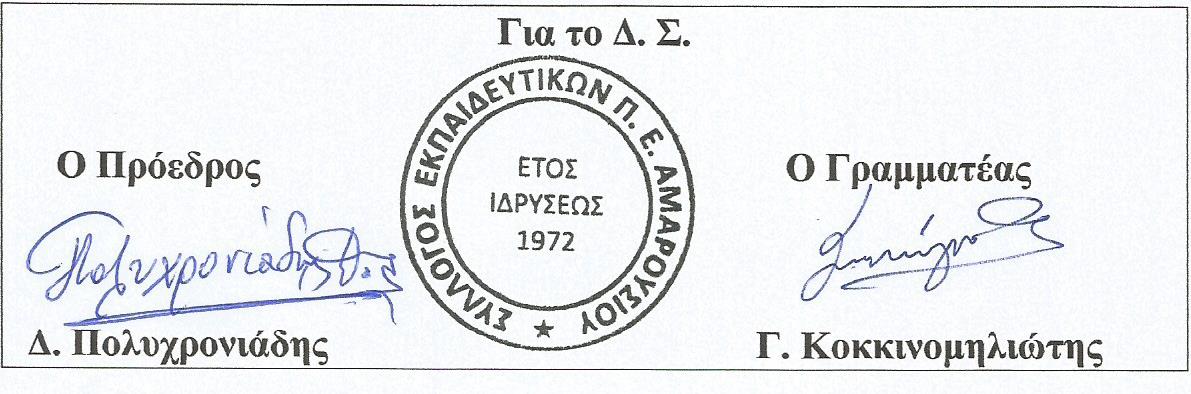 